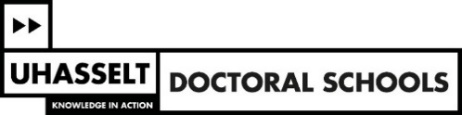 Funding of activities aimed at junior researchers within the framework of the Doctoral SchoolsApplication formTitle activity…Local or inter-university initiative? (in case of inter-university initiative: which are the (at least two) other Flemish universities involved?)…Information applicant(s) (name, faculty, university, supporting professor in case the applicant is a PhD student/postdoc)…Category or categories covering the activity (see last page)…Target group (PhD students, postdocs, professors, other staff, external participants,…)…Maximum number of participants…Description/programme of the activity (English)…Description/programme of the activity (Dutch)…Competences actively developed during the activity (based on the competency overview of the doctoral schools, please only mention the most essential (max. 6) ones)…Cost estimate and total budget requested (if other sources of funding are used, this needs to be mentioned here)…Categories imposed by the Flemish government:1. Training of junior researchers:Offering a range of training courses for doctoral researchers that cover interdisciplinary broadening and deepening as well as the development of cross-curricular and cross-disciplinary skills or generic, transferable skills, such as entrepreneurship, with particular attention to data skills and research data management, with a view to, for instance, open scienceOrganisation of training courses or seminars for postdoctoral researchersTraining relating to communication on research activities and results, with particular attention to the objectives of the science communication policyTraining relating to valorisation of research activities, with particular attention to valorisation in social sciences and humanitiesTraining relating to pedagogical and didactic competencesTraining relating to gender and diversity dimensions in scientific research Training relating to scientific integrityTraining of trainers or supervisorsTraining which can contribute to improving the well-being of junior researchers2. Career development and the promotion of career prospects of junior researchers: Increasing the employability of doctorate holdersSupporting and stimulating the intersectoral mobility of doctoral and postdoctoral researchers: information provision, mobility of doctoral and postdoctoral researchers towards a non-academic environment Raising the awareness of doctoral and postdoctoral researchers about conscious career choices Raising the awareness about the employability of doctorate holders on the labour marketIntersectoral collaborationCareer guidance of doctoral and postdoctoral researchers with particular attention to a non-academic careerIndividual coaching of doctoral and postdoctoral researchersProfessionalization of those responsible for the administrative and content-related aspects of the institutional framework for guiding and supporting doctoral and postdoctoral researchers3. Strengthening the international orientation in the careers of young researchers:Supporting and stimulating the international mobility of doctoral and postdoctoral researchers: information provision, organisation and expansion of international doctoral programmes and mobility of doctoral and postdoctoral researchersOrganising the international recruitment of doctoral and postdoctoral researchersOrganising contacts with relevant international partnersOrganising or offering training sessions in collaboration with international partners